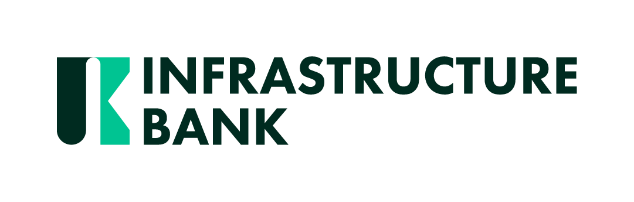 Havant Thicket deal: factsheet SummaryUK Infrastructure Bank will invest £50m in Portsmouth Water’s Havant Thicket project to build the first reservoir in the UK for 30 years. This project supports both our climate change and local economic growth objectives by boosting the resilience of water supply systems for Southern England and reducing the likelihood of disruptions for local communities. This is a collaborative project between two companies, building a reservoir in a water stressed area. UKIB investment is needed to ensure these benefits are delivered without delay. This is the Bank’s first investment in the water sector and our first in climate resilience.Sector contextIn its 2022 strategic priorities for Ofwat, the Government notes the resilience of the water sector is becoming ever more important, with increasing pressure from climate change and population growth. According to the Environment Agency, the Southeast is ‘seriously water stressed’ and Ofwat has challenged water companies to assess options to secure water resilience, including building new reservoirs. Addressing the challenges in the water sector will require significant investment in complex, cross-boundary water solutions. Water is one of UKIB’s five priority sectors.Impact and AdditionalityThis project aims to improve the resilience of water supply systems (or services) in Southern England, supporting our climate change and local economic growth objectives. The project increases supply of water to the Southeast by up to 21 million litres per day, directly benefiting 160,000 customers in the catchment area. Evidence exists to ensure that UKIB funding is needed to reduce the delays to project construction, hence ensuring the positive impacts and indirect benefits are realised.ESRG considerationsThe Havant Thicket project has received planning permission for the project with a full Environmental Impact Assessment. Public consultation and environmental impact assessments have influenced the design including, for example, redesigned vehicle access; new wetlands areas; replanting/ improving 110 hectares woodland; new footpaths and improved specifications; and greening of soft landscaping.Impact MetricsDeal InformationDeal InformationLink to interactive map 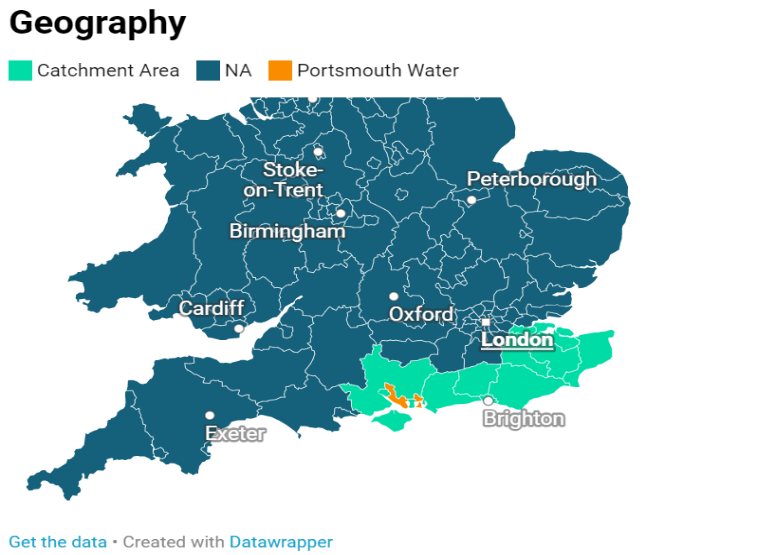 Deal signed15/03/2023Link to interactive map Project statusLiveLink to interactive map SectorWaterLink to interactive map LocationHavant, Hampshire  Link to interactive map CounterpartyPortsmouth WaterLink to interactive map Total Cost£339mLink to interactive map UKIB Finance£50mLink to interactive map ProductSenior DebtLink to interactive map 1# Deals in the Water sector£50mTotal Investment in Sector 84Jobs created (direct and indirect) 138,200 tCO2eEmissions  £230m Private Finance Mobilised  160,000Customers directly benefiting in broader Southeast catchment area